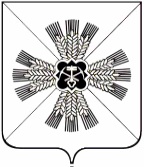 КЕМЕРОВСКАЯ ОБЛАСТЬАДМИНИСТРАЦИЯ ПРОМЫШЛЕННОВСКОГО МУНИЦИПАЛЬНОГО ОКРУГАПОСТАНОВЛЕНИЕот «   19     »   апреля                2021   № _693-П_пгт. ПромышленнаяОб итогах реализации в 2020 году муниципальной программы «Формирование комфортной городской среды» на2018 – 2023 годыЗаслушав и обсудив на коллегии администрации Промышленновского муниципального округа информацию заместителя главы Промышленновского муниципального округа – начальника Управления по жизнеобеспечению и строительству администрации Промышленновского муниципального округа А.А. Зарубина об итогах реализации муниципальной программы «Формирование комфортной городской среды» на 2018-2023 годы» (далее - программа):1. Принять к сведению информацию об исполнении программы.	2. Директору программы обеспечить выполнение мероприятий и индикаторов муниципальной программы «Формирование комфортной городской среды» на 2018-2023 годы.3. Настоящее постановление подлежит размещению на официальном сайте администрации Промышленновского муниципального округа в сети Интернет.4. Контроль за исполнением настоящего постановления возложить на заместителя главы Промышленновского муниципального округа – начальника Управления по жизнеобеспечению и строительству администрации Промышленновского муниципального округа А.А. Зарубина.5. Настоящее постановление вступает в силу со дня подписания.Исп. Титов А.В.Тел. 7-14-78ГлаваПромышленновского муниципального округаД.П. Ильин